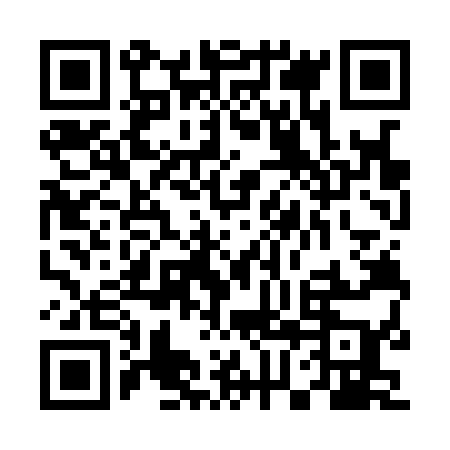 Ramadan times for Taberlaane, EstoniaMon 11 Mar 2024 - Wed 10 Apr 2024High Latitude Method: Angle Based RulePrayer Calculation Method: Muslim World LeagueAsar Calculation Method: HanafiPrayer times provided by https://www.salahtimes.comDateDayFajrSuhurSunriseDhuhrAsrIftarMaghribIsha11Mon4:284:286:4012:244:046:096:098:1312Tue4:254:256:3712:244:066:116:118:1513Wed4:224:226:3512:234:086:136:138:1814Thu4:194:196:3212:234:106:166:168:2015Fri4:164:166:2912:234:126:186:188:2316Sat4:134:136:2612:224:146:206:208:2617Sun4:094:096:2312:224:166:226:228:2818Mon4:064:066:2112:224:176:246:248:3119Tue4:034:036:1812:224:196:276:278:3320Wed3:593:596:1512:214:216:296:298:3621Thu3:563:566:1212:214:236:316:318:3922Fri3:533:536:0912:214:246:336:338:4223Sat3:493:496:0712:204:266:366:368:4524Sun3:463:466:0412:204:286:386:388:4725Mon3:423:426:0112:204:306:406:408:5026Tue3:383:385:5812:204:316:426:428:5327Wed3:353:355:5512:194:336:446:448:5628Thu3:313:315:5212:194:356:476:478:5929Fri3:273:275:5012:194:366:496:499:0230Sat3:233:235:4712:184:386:516:519:0531Sun4:204:206:441:185:407:537:5310:081Mon4:164:166:411:185:417:557:5510:122Tue4:124:126:381:175:437:587:5810:153Wed4:084:086:361:175:458:008:0010:184Thu4:044:046:331:175:468:028:0210:215Fri4:004:006:301:175:488:048:0410:256Sat3:553:556:271:165:498:068:0610:287Sun3:513:516:251:165:518:098:0910:328Mon3:473:476:221:165:528:118:1110:359Tue3:423:426:191:155:548:138:1310:3910Wed3:383:386:161:155:568:158:1510:43